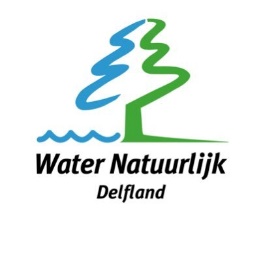 Regio Reglement WN DelflandAlgemeenDe regio Water Natuurlijk Delfland  (WND) omvat alle leden van Water Natuurlijk woonachtig in het werkgebied van het Hoogheemraadschap Delfland.WND is onderdeel van de landelijke vereniging Water Natuurlijk en bezit geen eigen rechtspersoonlijkheid.WND kent als vaste organen de Regionale Ledenvergadering (RLV) en het bestuur.De leden van het bestuur worden benoemd en ontslagen door de RLV.Regionale LedenvergaderingAlle leden van de vereniging Water Natuurlijk, woonachtig in het werkgebied van het HH Delfland, zijn lid van de RLV.De RLV is het hoogste orgaan van de regio. Het benoemt en ontslaat de bestuursleden en stelt de hoofdlijnen van het beleid vast.Een RLV wordt uitgeschreven door het bestuur. Daarnaast is een groep van minimaal 10% van de leden ook bevoegd een RLV uit te schrijven.Minimaal één maal per jaar komt de RLV bijeen voor een jaarvergadering. Daarbij legt het bestuur verantwoording af over het gevoerde beleid, inclusief het financiële.Het HHR en de eventuele wijzigingen daarvan worden door het bestuur opgesteld en ter goedkeuring aan de RLV voorgelegd.De RLV beslist bij gewone meerderheid.BestuurHet bestuur telt maximaal 5 leden, waarvan de voorzitter, secretaris en penningmeester in functie worden benoemd. De functie van secretaris en penningmeester kan eventueel door één persoon worden vervuld. Een bestuur van minder dan 5 leden is ook bevoegd; het minimum is 2. Bij minder dan twee is er geen rechtsgeldig bestuur meer.Het bestuur beslist bij gewone meerderheid van stemmen.Een bestuurslid wordt benoemd voor een termijn van maximaal 4  jaar en is éénmaal herkiesbaar.Teneinde te voorkomen dat tegelijk teveel bestuursleden aftreden, maakt het bestuur een rooster van aftreden en legt dit ter goedkeuring voor aan de RLV.Het bestuur roept periodiek de RLV bijeen, teneinde het functioneren van de regio te bevorderen. Ook het gevoerde beleid en het financiële beleid, inclusief begroting en jaarrekening, worden ter goedkeuring aan RLV voorgelegd. Dit laatste in de jaarvergadering.Het bestuur is bevoegd het algemene beleid te formuleren (goedkeuring door RLV), commissies in te stellen, activiteiten ten dienste van deskundigheidsbevordering en promotie te organiseren, overleg te voeren met de fractie in de VV van Delfland  en verder al datgene wat in het belang van de regio WND is. Het bestuur draagt zorg voor een goede communicatie met de leden en de leden onderling. Daartoe geeft het bestuur tenminste periodiek een nieuwsbrief uit, zorgt voor aanwezigheid op en het beheer van aanwezigheid in sociale media, verzorgt en beheert de betreffende regio pagina op de website van Water Natuurlijk en doet verder al datgene wat de onderlinge communicatie binnen WND bevordert.Fractie in VVDe fractie van de regio WND in de Verenigde Vergadering van het Hoogheemraadschap Delfland bestaat uitde gekozen leden, de kernfractiede plaatsvervangende commissie leden, door het HH benoemd op voordracht van de kernfractie,  die daarbij de volgorde op de kieslijst als richtlijn hanteert. Afwijking daarvan gebeurt in overleg met het bestuurDaarnaast kan de fractie zich laten bijstaan door steunfractieleden, afkomstig uit het ledenbestand van WND en aangesteld bij besluit van de fractie.De kernfractie draagt een eventueel kandidaat DB-lid aan en benoemt een fractie voorzitter, zulks na overleg met het bestuur.De fractie belegt periodiek fractievergaderingen, waarbij in de regel ook een lid van het bestuur aanwezig is; gewoonlijk de voorzitter.De fractie regelt haar eigen werkwijze.VerkiezingenDeelname aan waterschapsverkiezingen wordt besloten door de RLV, op voorstel van het bestuur. Dit gebeurt uiterlijk één jaar voor de verkiezingen. Het bestuur presenteert daarbij een planmatige opzet van al datgene wat gedaan moet worden ten behoeve van die deelname.Bij deelname draagt het bestuur er zorg voor dat er een programmacommissie wordt ingesteld. Deze commissie ontwerpt een verkiezingsprogramma voor WND dat als advies aan het bestuur wordt aangeboden. Het bestuur legt dit ontwerpprogramma, al dan niet gewijzigd, ter vaststelling voor aan de RLV. De RLV kan het programma amenderen.De vaststelling van het programma dient tijdig vóór de verkiezingen plaats te vinden. Bij de gewoonlijke verkiezingen in maart is dat uiterlijk eind november van het jaar daarvoor.Bij deelname draagt het bestuur er ook zorg voor dat er een kandidatenlijst voor WND komt. Daartoe stelt het bestuur tijdig een kandidatencommissie in, die op basis van een opdracht van het bestuur een voorstel kandidatenlijst opmaakt en als advies aan de RLV aanbiedt. De RLV beslist over de kandidatenlijst in een geheime stemming per plaats. Voor de plaatsen vanaf plaats 10 kan eventueel een blokstemming worden gehouden. Het bestuur zorgt er voor dat tijdig de kandidaatstelling en de termijn waarin men zich kan aanmelden wordt bekend gemaakt. Kandidaten melden zich bij de kandidatencommissie.Tot aan de presentatie door het bestuur van de kandidatenlijst is al het werk van de kandidatencommissie om tot een advieslijst te komen vertrouwelijk.De vaststelling van de kandidatenlijst dient tijdig vóór de verkiezingen plaats te vinden. Bij de gewoonlijke verkiezingen in maart is dat uiterlijk half december van het jaar daarvoor.Bij deelname draagt het bestuur er zorg voor dat er een campagnecommissie wordt ingesteld. Deze commissie verzorgt, op basis van een opdracht van het bestuur, de verkiezingscampagne van WND. De commissie ontvangt daartoe een budget van het bestuur en houdt gedurende de campagne contact met de penningmeester over de voortgang.VerenigingsraadDe regio WND bezet een zetel in de landelijke Verenigingsraad van Water Natuurlijk. Het bestuur doet aan de RLV een voorstel wie afgevaardigd wordt. Vanwege korte communicatielijnen en praktische mogelijkheden zal dit in de regel een lid van het bestuur zijn; gewoonlijk de voorzitter. De RLV kan anders besluiten.Een afgevaardigde in de Verenigingsraad wordt benoemd voor een termijn van 2 jaar en kan uiterlijk twee maal herbenoemd worden.Klachten en geschillenWanneer een lid, een commissie, het bestuur of een ander orgaan van WND een klacht wil indienen, een melding wil doen of advies vragen over ongewenst gedrag, kan men zich wenden tot de Vertrouwens- en Integriteitscommissie van WN landelijk.Indien een lid of een regio-orgaan zich door een besluit van het regiobestuur of een ander regio-orgaan in zijn belang geschaad acht, kan men zich wenden tot de Geschillencommissie van WN landelijk. De uitspraken van deze commissie zijn bindend en hebben onmiddellijke werking.